Policz. Napisz odpowiednie liczby. Przeczytaj zapisy.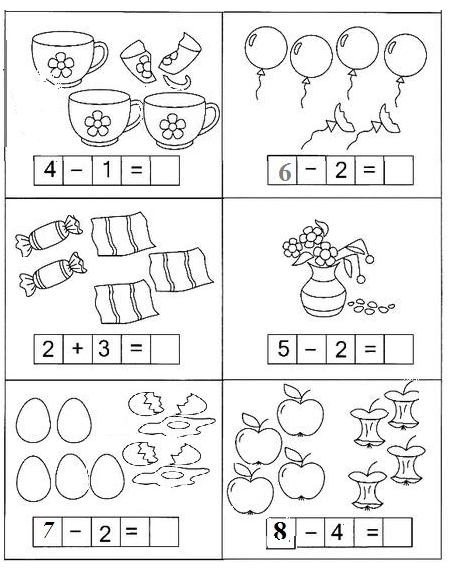 